Rachunki leśne w Polsce w 2020 r.Według metodologii Europejskich Rachunków Leśnych (EFA), wartość produkcji globalnej działu leśnictwo i pozyskiwanie drewna w Polsce w 2020 r. wyniosła 22,5 mld zł i w stosunku do roku poprzedniego spadła o 1,8% (w cenach bieżących). Bilans gruntów leśnychW końcu 2020 r. powierzchnia gruntów leśnych w Polsce wyniosła 9464,2 tys. ha i w ciągu roku zwiększyła się o 1,3 tys. ha. W wyniku przeklasyfikowania gruntów nieleśnych na grunty leśne przybyło 0,9 tys. ha, natomiast z powodu wylesień ubyło 0,3 tys. ha gruntów leśnych. Powierzchnia gruntów leśnych w lasach dostępnych dla pozyskiwania drewna w końcu 2020 r. wyniosła 9159,5 tys. ha i stanowiła, podobnie jak rok wcześniej, 96,8% powierzchni gruntów leśnych ogółem.Tablica 1. Bilans powierzchni gruntów leśnych w 2020 r. Wartość gruntów leśnych w końcu 2020 r. ukształtowała się na poziomie 39,5 mld zł i wzrosła o 1,4% (w cenach bieżących) w stosunku do zanotowanej przed rokiem. Wartość gruntów leśnych dostępnych dla pozyskiwania drewna wyniosła 38,1 mld zł, co stanowiło 96,6% wartości gruntów leśnych ogółem.Tablica 2. Bilans wartości gruntów leśnych w 2020 r.Bilans zasobów drzewnych na pniu Zasoby drzewne na pniu w polskich lasach w końcu 2020 r. wyniosły 2669,0 mln m3 i w ciągu roku zwiększyły się o 0,5%. W wyniku rocznego przyrostu miąższości drzewostanów, skorygowanego o śmiertelność drzew, przybyło 77,9 mln m3 drewna na pniu (o 2,1% mniej niż w 2019 r.), podczas gdy pozyskano 49,6 mln m3 (o 6,4% mniej niż rok wcześniej). Zasoby drzewne na pniu dostępne dla pozyskiwania drewna w końcu 2020 r. wyniosły 2561,1 mln m3 i stanowiły 96,0% ogółu zasobów drzewnych na pniu. Tablica 3. Bilans zasobów drzewnych na pniu w 2020 r.W końcu 2020 r. wartość produkcyjna zasobów drzewnych na pniu w lasach dostępnych dla pozyskiwania drewna osiągnęła 325,6 mld zł i była o 3,2% wyższa niż rok wcześniej (w cenach bieżących). W ciągu roku, w wyniku przyrostu netto miąższości drzewostanów, wartość ta wzrosła o 9,6 mld zł, natomiast pozyskano drewno o wartości 7,0 mld zł. Tablica 4. Bilans wartości zasobów drzewnych na pniu w 2020 r.W końcu 2020 r. w lasach niedostępnych dla pozyskiwania drewna, których powierzchnia wyniosła 304,7 tys. ha, znajdowało się 107,9 mln m3 zasobów drzewnych, co stanowiło 4,0% ogółu zasobów. Potencjalna wartość produkcyjna tych zasobów ukształtowała się na poziomie 17,1 mld zł.Rachunki ekonomiczne działu leśnictwo i pozyskiwanie drewnaW 2020 r. wartość produkcji globalnej działu leśnictwo i pozyskiwanie drewna (zgodnie z EFA) wyniosła 22,5 mld zł, z czego wartość produkcji wyrobów charakterystycznych dla działalności leśnej osiągnęła 19,9 mld zł, a usług związanych z leśnictwem i pozyskiwaniem drewna – 1,7 mld zł. W analizowanym okresie wartość produkcji globalnej, wynikająca z rocznego przyrostu miąższości drzewostanów w lasach dostępnych dla pozyskiwania drewna, ukształtowała się na poziomie 9,5 mld zł. Produkcja drewna nieobrobionego osiągnęła wartość 8,2 mld zł, w tym 95,6% stanowiło drewno okrągłe.Tablica 5. Produkcja globalna działu leśnictwo i pozyskiwanie drewna w 2020 r.W 2020 r. zużycie pośrednie w analizowanym dziale wyniosło 14,9 mld zł. Znaczną jego część stanowiło zużycie drzew, sadzonek, nasion drzew i krzewów leśnych (o wartości 6,9 mld zł), z czego zdecydowana większość to drzewa usunięte z lasów dostępnych dla pozyskiwania drewna. W zużyciu pośrednim istotną pozycję stanowią również usługi charakterystyczne dla działalności leśnej, których wartość w omawianym roku osiągnęła 1,7 mld zł.Tablica 6. Zużycie pośrednie w dziale leśnictwo i pozyskiwanie drewna w 2020 r.W 2020 r. wartość dodana brutto w dziale leśnictwo i pozyskiwanie drewna ukształtowała się na poziomie 7,6 mld zł, a wartość dodana netto – 6,8 mld zł. Nakłady pracy w analizowanym dziale wyniosły 50,0 tys. rocznych jednostek pracy, w tym osób samozatrudnionych – 7,6 tys. rocznych jednostek pracy.Wyjaśnienia metodologiczne Rachunki środowiskowe i ekonomiczne dla lasów w Polsce opracowywane są zgodnie z metodologią Europejskich Rachunków Leśnych (EFA). Stanowią one sektorowy rachunek satelitarny do rachunków narodowych, rozszerzając je o dodatkowe informacje charakterystyczne dla działalności leśnej.Dane na temat lasów przedstawiono w podziale na lasy dostępne i niedostępne dla pozyskiwania drewna. Podział ten umożliwia wyodrębnienie wielkości zasobów leśnych, które mogą być wykorzystywane produkcyjnie. Oszacowanie wartości produkcyjnej tych zasobów jest niezbędne do zaprezentowania roli lasów w gospodarce narodowej. Wartość produkcyjną można przypisać jedynie lasom dostępnym dla pozyskiwania drewna. Jej określenie dla lasów niedostępnych ma jedynie wymiar hipotetyczny i związany jest z teoretyczną możliwością włączenia tych zasobów do zasobów wykorzystywanych produkcyjnie.Wycena przyrostu zasobów drewna na pniu w lasach dostępnych dla pozyskiwania drewna umożliwia włączenie tej wartości do produkcji globalnej działu leśnictwo i pozyskiwanie drewna. W rachunkach leśnych w Polsce przyjęto metodę brutto określenia produkcji globalnej leśnictwa. Oznacza to, że ujęta jest w niej wartość rocznego przyrostu miąższości drzewostanów w lasach dostępnych dla pozyskiwania drewna pomniejszona o straty wynikające ze śmiertelności drzew. W zużyciu pośrednim natomiast uwzględniona została wartość usuniętego drewna z lasów dostępnych dla pozyskiwania drewna w danym roku. Dane w ujęciu wartościowym podano w cenach bieżących.W prezentowanych tablicach, zalesienia obejmują zmiany w powierzchni gruntów dotychczas nieleśnych uznanych w danym roku za grunty leśne, jak również inne przyczyny przyrostu tej powierzchni (np. sukcesja). Wylesienia natomiast to zmniejszenia powierzchni gruntów leśnych wynikające z wyłączenia tych gruntów z użytkowania leśnego. Zmiany w użytkowaniu gruntów leśnych odzwierciedlają zmiany kategorii lasów z dostępnych na niedostępne dla pozyskiwania drewna lub odwrotnie. Pozostałe zmiany obejmują zmiany wartości w efekcie zmian cen (przeszacowanie), straty (pożary) oraz wielkość bilansującą.Przyrost netto zasobów drewna na pniu oznacza zwiększenie w ciągu roku miąższości drzewostanów w wyniku naturalnych procesów wzrostu, skorygowane o wielkości zmiany w danym roku zasobu (miąższości) drzew martwych stojących i leżących (tzw. śmiertelność).Dane za lata 2016–2018 zaprezentowane w poprzednich edycjach informacji sygnalnej „Rachunki leśne w Polsce” zostały zrewidowane ze względu na benchmarkingową rewizję rachunków narodowych, a także zmianę sposobu ujmowania pozyskania drewna. Do 2018 r. wykazywano je bez kory, a od 2019 r. – z korą. Zrewidowane dane za lata 2016–2018 są dostępne w Ośrodku Statystyki Środowiska, Przyrody i Leśnictwa Urzędu Statystycznego w Białymstoku – OSSPiL@stat.gov.pl, jak również w bazie danych Eurostatu – https://ec.europa.eu/eurostat/web/forestry/data/database. W przypadku cytowania danych Głównego Urzędu Statystycznego prosimy o zamieszczenie 
informacji: „Źródło danych GUS”, a w przypadku publikowania obliczeń dokonanych na danych opublikowanych przez GUS prosimy o zamieszczenie informacji: „Opracowanie własne 
na podstawie danych GUS”.WYSZCZEGÓLNIENIEOgółemLasy dostępne 
dla pozyskiwania drewnaLasy 
niedostępne 
dla pozyskiwania drewnaWYSZCZEGÓLNIENIEw tys. haw tys. haw tys. haPowierzchnia otwarcia9462,99156,9306,0Zalesienia0,90,90,0Wylesienia0,30,3.Zmiany w użytkowaniu0,01,3–1,3Pozycja bilansująca0,70,70,0Powierzchnia zamknięcia9464,29159,5304,7WYSZCZEGÓLNIENIEOgółemLasy dostępne 
dla pozyskiwania drewnaLasy 
niedostępne 
dla pozyskiwania drewnaWYSZCZEGÓLNIENIEw mln złw mln złw mln złPowierzchnia otwarcia38894,437566,11328,3Zalesienia3,73,70,0Wylesienia1,21,2.Zmiany w użytkowaniu0,05,7–5,7Przeszacowanie520,6502,817,8Pozycja bilansująca40,140,7–0,6Powierzchnia zamknięcia39457,638117,81339,8WYSZCZEGÓLNIENIEOgółemLasy dostępne 
dla pozyskiwania drewnaLasy 
niedostępne 
dla pozyskiwania drewnaWYSZCZEGÓLNIENIEw tys. m3w tys. m3w tys. m3Zasób otwarcia2656094,12548641,0107453,1Przyrost netto77861,375423,52437,8Pozyskanie drewna (z korą)49586,149371,3214,8Straty3064,6704,82359,8Zmiany w użytkowaniu0,0574,1–574,1Pozycja bilansująca–12346,2–13477,71131,5Zasób zamknięcia2668958,52561084,8107873,7WYSZCZEGÓLNIENIEOgółemLasy dostępne 
dla pozyskiwania drewnaLasy 
niedostępne 
dla pozyskiwania drewnaWYSZCZEGÓLNIENIEw mln złw mln złw mln złZasób otwarcia331932,4315402,316530,1Przyrost netto9938,89556,0382,8Pozyskanie drewna (z korą)6987,66957,430,2Straty465,490,5374,9Zmiany w użytkowaniu0,0104,9–104,9Przeszacowanie4443,14221,8221,3Pozycja bilansująca3835,83321,2514,6Zasób zamknięcia342697,1325558,317138,8WYSZCZEGÓLNIENIEW mln złOGÓŁEM22499,7w tym produkcja na własne cele finalne14,3Wyroby charakterystyczne dla leśnictwa i pozyskiwania drewna19947,8drzewa, sadzonki i nasiona drzew i krzewów leśnych10862,7sadzonki i nasiona drzew i krzewów leśnych1360,1drzewa leśne9502,6drewno nieobrobione8199,9drewno okrągłe7837,4drewno opałowe362,5dziko rosnące produkty leśne, z wyłączeniem drewna885,2Usługi związane z leśnictwem i pozyskiwaniem drewna1722,7Produkty działalności drugorzędnej829,2WYSZCZEGÓLNIENIEW mln złOGÓŁEM14875,7Drzewa, sadzonki i nasiona drzew i krzewów leśnych6934,5Energia, smary326,3Nawozy i polepszacze gleby169,9Środki ochrony roślin, pestycydy25,7Usługi charakterystyczne dla leśnictwa i pozyskiwania drewna1728,0Konserwacja i naprawy maszyn, urządzeń i środków transportu 363,8Konserwacja i naprawy budynków599,1Usługi pośrednictwa finansowego mierzone pośrednio (FISIM)56,3Pozostałe towary i usługi4672,1Opracowanie merytoryczne:Urząd Statystyczny w BiałymstokuDyrektor Ewa Kamińska-GawrylukTel: 85 749 77 15Rozpowszechnianie:
Rzecznik Prasowy Prezesa GUSKarolina BanaszekTel.: 695 255 011Wydział Współpracy z Mediami Tel.: 22 608 38 04 e-mail: obslugaprasowa@stat.gov.plwww.stat.gov.pl  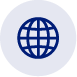 Wydział Współpracy z Mediami Tel.: 22 608 38 04 e-mail: obslugaprasowa@stat.gov.pl@GUS_STAT 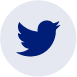 Wydział Współpracy z Mediami Tel.: 22 608 38 04 e-mail: obslugaprasowa@stat.gov.pl@GlownyUrzadStatystyczny 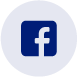 Wydział Współpracy z Mediami Tel.: 22 608 38 04 e-mail: obslugaprasowa@stat.gov.plgus_stat 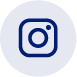 Wydział Współpracy z Mediami Tel.: 22 608 38 04 e-mail: obslugaprasowa@stat.gov.plglownyurzadstatystycznygus 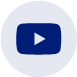 Wydział Współpracy z Mediami Tel.: 22 608 38 04 e-mail: obslugaprasowa@stat.gov.plglownyurzadstatystyczny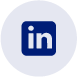 Powiązane opracowaniaRocznik Statystyczny Leśnictwa 2021Temat dostępny w bazach danychBank Danych Lokalnych – Leśnictwo i łowiectwoDziedzinowe Bazy Wiedzy – Leśnictwo Baza danych Eurostatu – Leśnictwo (Eurostat Database – Forestry)Ważniejsze pojęcia dostępne w słownikuPowierzchnia gruntów leśnychZasoby drzewne na pniuProdukcja globalnaZużycie pośrednieWartość dodana bruttoPowiązane opracowaniaRocznik Statystyczny Leśnictwa 2021Temat dostępny w bazach danychBank Danych Lokalnych – Leśnictwo i łowiectwoDziedzinowe Bazy Wiedzy – Leśnictwo Baza danych Eurostatu – Leśnictwo (Eurostat Database – Forestry)Ważniejsze pojęcia dostępne w słownikuPowierzchnia gruntów leśnychZasoby drzewne na pniuProdukcja globalnaZużycie pośrednieWartość dodana brutto